Scoil Mhuire Allenwood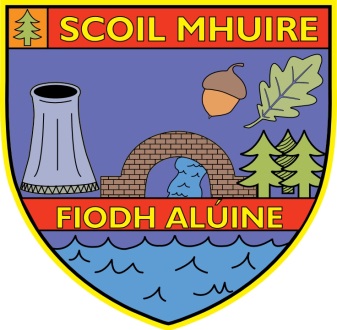 AllenwoodNaasCo. Kildare                               Principal: Carole Fenton                                                          Phone 045 860826 / 860098       e-mail scoilmaw@gmail.com      Website: www.scoilmhuireallenwood.ie      Roll:20505SScoil Mhuire AllenwoodCovid 19 Response PlanBackgroundCOVID-19 (Coronavirus) is a highly infectious respiratory virus. The school was closed by declaration of An Taoiseach Leo Varadkar from March 13th, 2020, initially for a period of two weeks, but thereafter “until further notice”.  This response plan has been drawn up in light of the Return to Work Safely Protocol, in order to facilitate staff accessing the school building on and after May 18th, 2020. Such access is governed by the government’s phased Roadmap for Reopening Society & Business. This Response Plan may be expanded at a later date in order to facilitate pupils returning to school. Such expansion will be informed by public health and national guidance.The response Plan has now been updated in line with the February 2021 Covid-19 Response Plan (see Appendix 4 attachment)Risk Assessment & Amelioration Exposure to COVID-19 is a public health risk which affects all citizens. The virus that causes COVID-19 disease is spread from people in fluid and in droplets scattered from the nose or mouth of an infected person when the person with COVID-19 coughs, sneezes or speaks. The fluid or droplets land on objects and surfaces around the infected person. Other people contaminate their hands by touching these objects or surfaces and then bring the virus into contact with their eyes, nose or mouth by touching them with their contaminated hands. COVID-19 can also spread if droplets from an infected person land directly on the mucous membranes of the eye, nose or mouth of a person standing close to them. It is still not known how long the virus survives on surfaces in different conditions. The period of survival may vary under different conditions (e.g. type of surface, temperature or humidity of the environment). Studies indicate that it can persist on surfaces for hours and up to several days in the absence of effective cleaning. While people are most likely to pass on the infection when they have symptoms, current information suggests that some infected people spread the virus to others prior to developing or displaying symptoms themselves.Public health guidance is that a distance of 2m should be maintained between people to reduce the potential of transferring the virus. Staff will familiarise themselves with the symptoms of COVID-19 infection. Where a staff member has symptoms of COVID-19, they are to self-isolate at home and contact their GP promptly for further advice. They must also communicate this to the principal. Staff will only congregate outside the school building, in groups of 4 or fewer, maintaining a 2m minimum distance.Where multiple staff members are attending school, the principal/ other designated staff member will arrive first, and open the building in such a manner as to facilitate access  in line with the fire & emergency evacuation plan in reverse.No two people should be on the corridor at any one time. Staff are to use toilets in their own classrooms, and to wash their hands at regular intervals.Staff are to spend as little time as possible on the premises. Staff are required to self-regulate, in relation to any personal individual risk factors, and inform the principal that they are not attending school. In such instances, staff may attend school in their own time, when they are assured that nobody else is present. This must be notified to the principal.The principal will keep a log of who was on the premises, when, and for how long, to assist with contact tracing as necessary. A sample log is on page 11 of the NSAI Guidelines for COVID-19Medical Grade MasksIncluded in the ‘Summary of additions to COVID-19 Response Plan’ required by ‘WorkSafely Protocol, schools must provide medical grade masks in the EN14683 category to allSNAs and teachers in special schools and special classes and those staff by necessity thatneed to be in close and continued proximity with pupils with intimate care needs includingSchool Bus Escorts.Scoil Mhuire Allenwood is providing all staff with medical grade masks.VentilationThe Department has published guidance setting out the practical steps for good ventilation in accordance with public health advice ‘Practical Steps for the Deployment of Good Ventilation Practices in Schools’ The guidance sets out an overall approach for schools that windows should be open as fully as possible when classrooms are not in use (e.g. during break-times or lunch-times (assuming not in use) and also at the end of each school day) and partially open when classrooms are in use. The guidance provides that good ventilation can be achieved in classrooms without causing discomfort, particularly during cold weather.Windows will be opened in the morning, at break/lunch times and again in the late afternoon to ensure ventilation. Classroom doors will also remain open where possible. It is advisable that children and staff wear an extra layer of clothes as protection from colds etc. The school community have been advised of this.  It is also recommended that all pupils wear coats when going outside at break times to minimise risk of colds etc.AssessmentThe school will compile a questionnaire in line with the Return to Work Safely Protocol section E subsection 4. Staff will complete the questionnaire at least 3 days before attending the school building. If a staff member answers Yes to any of the questions, they are strongly advised to follow the medical advice they receive or seek medical advice before returning to work.Staff will inform the principal if there are any other circumstances relating to COVID-19, not included in the form, which may need to be disclosed to allow their safe return to the school.TrainingBefore accessing the school the staff will participate in induction training in relation to COVID-19. This training will include the latest up to-date advice and guidance on public health: what a person should do if they develop symptoms of COVID-19; details of how the workplace is organised to address the risk from COVID-19; an outline of the COVID-19 response plan; identification of points of contactDealing with a Suspected Case of COVID-19As outlined above, a staff member who has symptoms of COVID-19 should not attend the school premises. However, COVID-19 may have a rapid onset. Where a staff member realises that they are symptomatic while on the school site, they should immediately close the internal door of the room in which they are. Due to the risk amelioration outlined above, they will be alone in the room. The staff member should contact the principal immediately, whether by mobile phone call, or message. The principal will attend at the room with appropriate PPE as is available, wearing the same, disposable tissue, and a waste bag, and escort the staff member to their transport, advising that they contact their GP enroute home. Where the staff member does not have personal transport at the school, they will remain in the room with the window open until a family member arrives to collect them. The staff member will be facilitated to contact their GP during this time. The staff member will be advised to cough/sneeze into disposable tissue and dispose of that into the bag provided. Contact with Confirmed CasesIf a confirmed case is identified in the school, staff who have had close contact will be asked to stay at home for 14 days from the last time they had contact with the confirmed case and follow the restricted movements guidance on the HSE website. If the person develops new symptoms or their existing symptoms worsen within their 14-day observation period, they should call their doctor for reassessment. Personnel who have been in close contact with a confirmed case include:any individual who has had greater than 15 minutes face-to-face (<2 metres distance) contact with a confirmed case, in any settinghousehold contacts passengers on an aircraft sitting within two seats (in any direction) of a confirmed case, travel companions or persons providing care, and crew members serving in the section of the aircraft where the index case was seatedfor those contacts who have shared a space with a confirmed case for >2 hours, a risk assessment will be undertaken by PH taking into consideration the size of the room, ventilation and the distance from the case. This may include office and training settings and any sort of large conveyancePersonnel who have been in casual contact with a confirmed case include:any individual who has shared a closed space with a confirmed case for less than two hoursPassengers on an aircraft sitting beyond two seats (in any direction) of a confirmed caseAny individual who has shared a closed space with a confirmed case for longer than two hours, but following risk assessment, does not meet the definition of a close contactCleaningShould a staff member develop symptoms while on site, or be a suspected/confirmed case of COVID-19, cleaning protocols as outlined in the NSAI Guidelines chapter 4 section 6 will be followed: Keep the door to the room closed for at least one hour before cleaningDo not use the room until the room has been thoroughly cleaned and disinfected and all surfaces are dryThe person assigned to clean the area should avoid touching their face while they are cleaning and should wear household or disposable single use non-sterile nitrile gloves and a disposable plastic apron (if one is available)Open the window while you are cleaningClean the environment and the furniture using disposable cleaning cloths and a household detergent followed or combined with Chlorine based product such as sodium hypochlorite (often referred to as household bleach). Chlorine based products are available in different formats including wipesPay special attention to frequently touched flat surfaces, the backs of chairs, couches, door handles, taps of washbasins, toilet handles, and any surfaces or items that are visibly soiled with body fluidsPlace all waste that has been in contact with the person, including used tissues, masks if used, in a plastic rubbish bag, along with apron and gloves, and clean your hands. Place the plastic bag into a second bin bag and tie it, then clean your hands againStore the bag in a safe place until the result of the test is availableIf the test result is negative, place the waste in the normal domestic waste binIn the event the test result is positive, Public Health will advise what to do nextIf the person spent time in a communal area or they used the toilet or bathroom facilities, then these areas should be cleaned with household detergent followed by a disinfectant (as outlined above) as soon as is practicably possibleOnce the room has been cleaned and disinfected and all surfaces are dry, the room can be put back into useThere is no need to clean carpets (if present) unless there has been a spillageThis plan was updated on 23/02/2021 in preparation for the reopening of the school following the extended closure in January 2021.Approved at a Board of Management Meeting on Thursday 25thFebruary 2021.